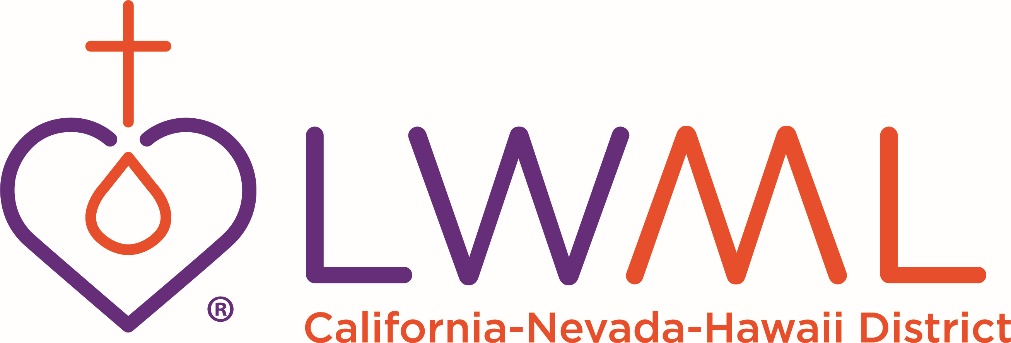 REMITTANCE FORM for MITES
and SCHOLARSHIP / MEMORIAL / ENDOWMENT FUNDSDate 		Zone # 	Society Name 	Church Name 	Church Address/City/State 	Church email 	Sender’s Name 	Sender’s Email Address & Phone # 	MITE OFFERING:	$	(50% CNH Mission Grants | 25% General Fund | 25% LWML)BITES FOR MITES OFFERING:	$	(75% CNH Mission Grants | 25% LWML)RUBIN PERPETUAL SCHOLARSHIP FUND (100%):	$	STEINBECK MEMORIAL SCHOLARSHIP FUND (100%):	$	OTHER*:	$	*Please Specify: 	Make checks payable to: LWML CNHSend completed Remittance Form & check(s) to CNH District Financial SecretaryBarbara Guevara
PO Box 1522
Millbrae, CA 94030-5522
Email: tisbarb@sbcglobal.netMake copies of this form as needed. Send one copy with your remittance.